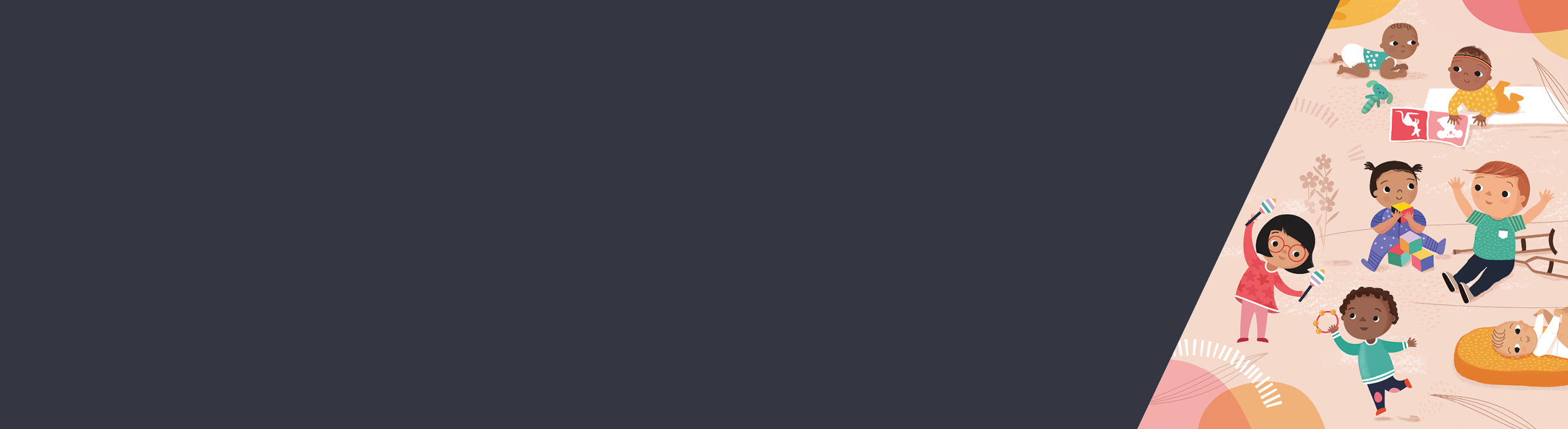 ContentsLogging into CDIS for the first time	1Important tips	2Saving data	2Best practice when saving consultations	3Spellcheck in CDIS	5Zooming in and out	5Logging into CDIS for the first timePlease consult your council officer if you haven't received your username credential.Check your email for your initial login password.Open the CDIS homepage <https://cdis.dhhs.vic.gov.au> Type in your username and your password and select the Log In button. Don't select the Reset password link.Figure 1: Login screen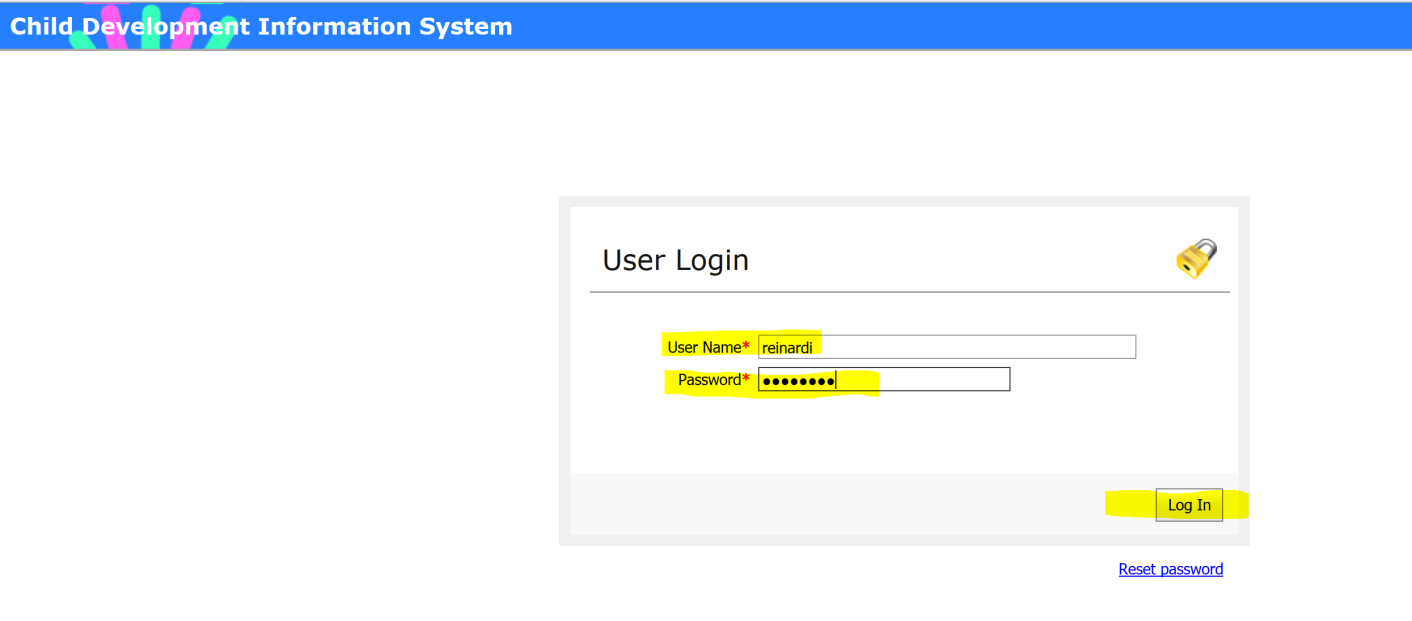 You will get a prompt to set a new password and secret question and answer.Passwords must be between 6 and 10 characters.Passwords must not be the word ‘password’.Passwords are case sensitive.Usernames can’t be used as passwords.User accounts must have a secret question and secret answer set.Important tipsDo not use the Backspace key except when your cursor is in a data entry field or you will lose any data entered but not saved.
You can navigate through screens using typical hot keys (such as Tab and Enter).No horizontal scrolling is needed on 1024 x 768 screensYou can hold the Ctrl key while moving your scroll mouse up or down to zoom in or outAlways remember to select the green plus icon to add data.
Figure 12: Plus icon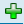 For example: If you progress without selecting the icon, this language exposure data will not be included when you save the client record.
Figure 13: Language exposure data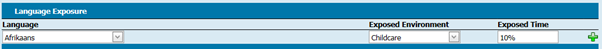 If you lose connectivity – you will not lose data on the screen that you have entered but haven’t been able to save. Leave your machine on, stay logged on and try to save every 30 minutes or so.Saving dataThe concept of saving work to prevent data loss is central to all computer programs. CDIS has a Save button at the bottom of all screens when you are adding or editing information.Note: some screens may be long – you may need to scroll to reach the end and access the Save button.Figure 14: Save button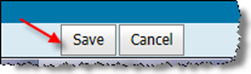 Once you select the save button, you will see the following confirmation message:Figure 15: Success message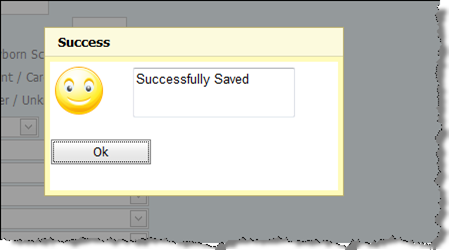 Select Ok to close the message box.If at any time you select the Cancel button, you will be prompted with a warning box. If you are sure you want to cancel and therefore lose any information entered or edited, select the Yes button (otherwise, select No).Figure 16: Cancel button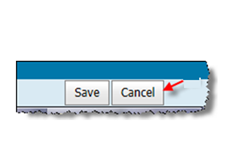 Figure 17: Cancel warning message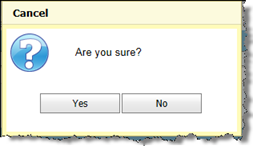 Always take the time to read warning screens.Best practice when saving consultationsWhen you are doing a consultation, always make sure to triple check the data you have entered. Once you select save, you won't be able to edit the consultation.Figure 18: Consultation form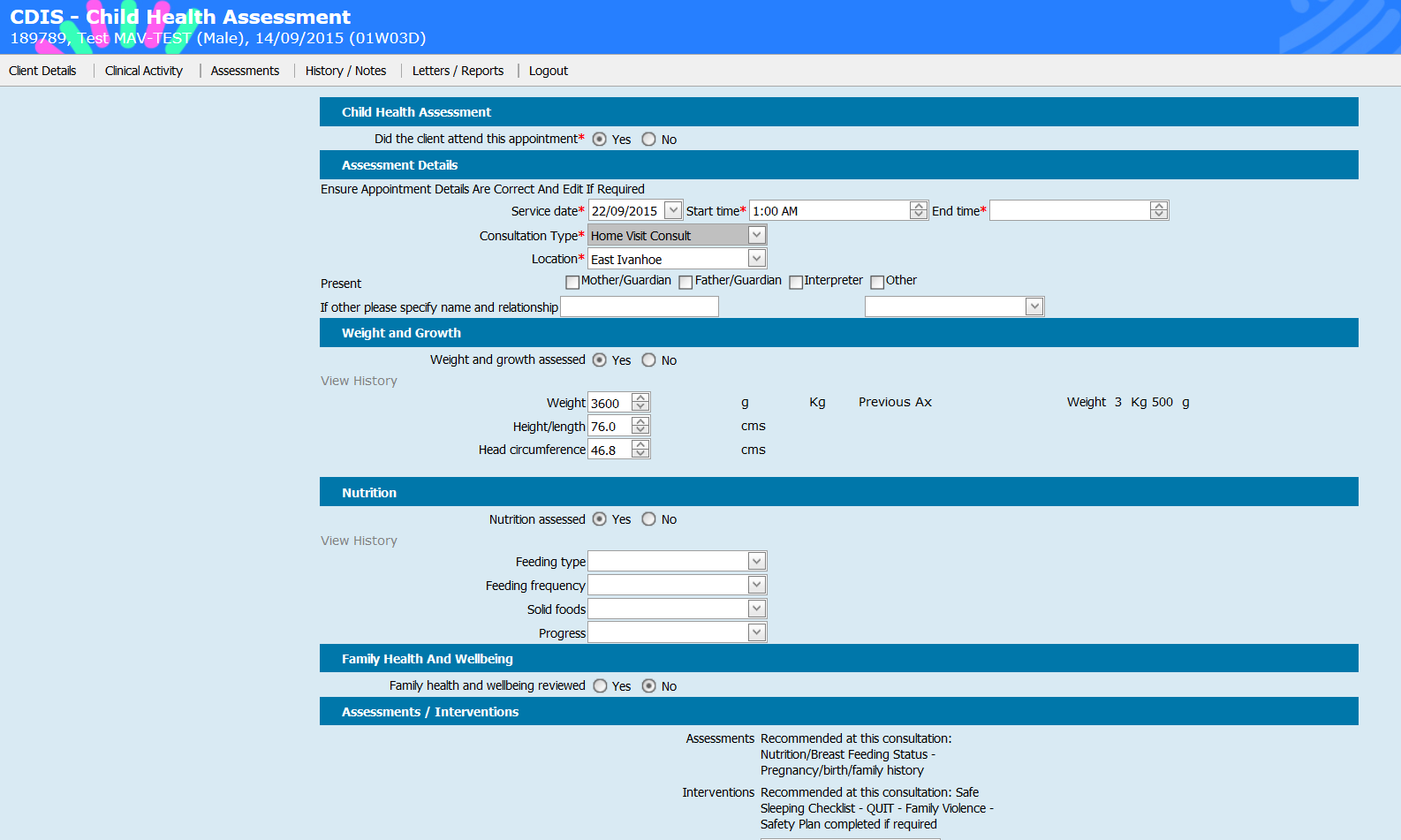 If you don't have the time to check the data that you have entered is correct, select Save as draft first Figure 19: Save as draft button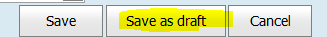 When you are ready to save the consultation permanently:go to the Consultations screen (Figure 20)under Incomplete consultations, choose the consultationselect Continue to open the consultationreview and check the dataOnce satisfied, select Save.Figure 20: Consultations screen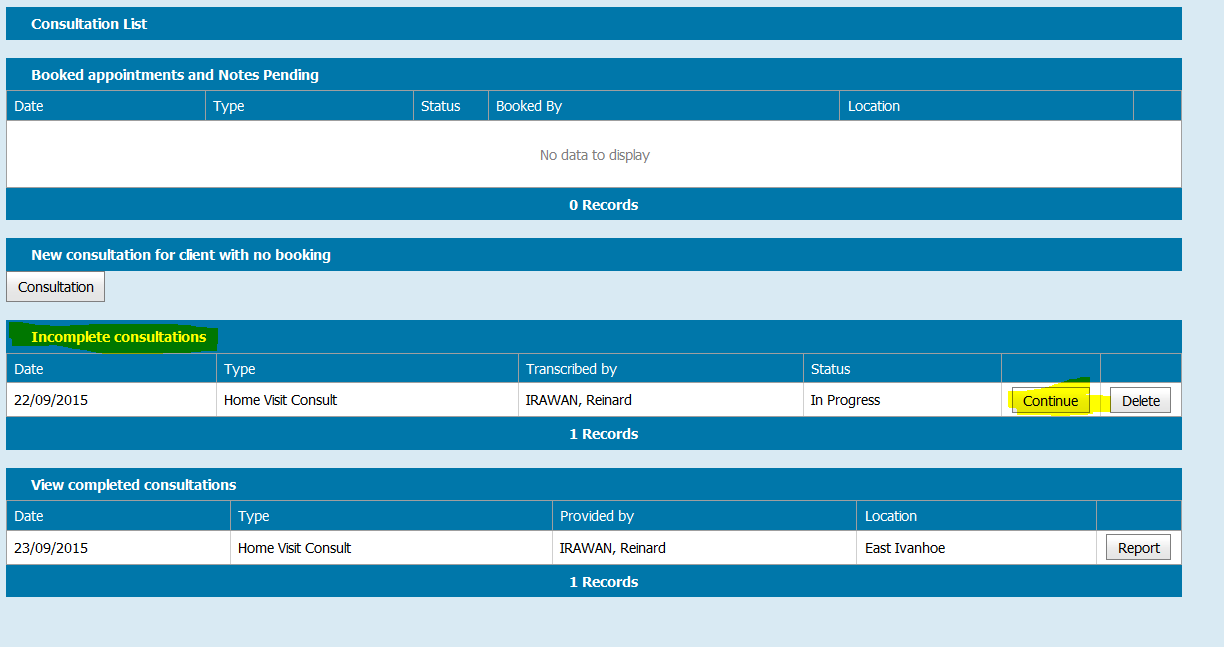 Spellcheck in CDISCDIS relies on web browser (Internet Explorer, Safari, Firefox or Chrome) spell check add-on for spell check.Contact your IT Council Coordinator or Administrator to install the spell check add-on for your web browser.Zooming in and outYou can zoom out to view everything in one screen (if you have a big resolution monitor, this will be an advantage) or you can zoom in to enlarge fonts to your preference.Using your keyboard and mouse, hold down the Ctrl key and use:Mouse Wheel Up to zoom inMouse Wheel Down to zoom outFigure 21: Using a mouse scroll wheel to zoom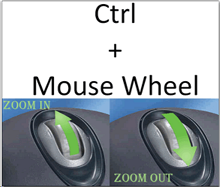 Getting started in Child Development Information SystemVictorian Maternal and Child Health (MCH) Child Development Information System (CDIS)To receive this publication in an accessible format phone 1300 650 172, using the National Relay Service 13 36 77 if required, or email Commissioning Performance and Improvement Aged and Community Based Health Care and Cancer Services <mch@dhhs.vic.gov.au>Authorised and published by the Victorian Government, 1 Treasury Place, Melbourne. © State of Victoria, Australia, Department of Health and Human Services June 2020. ISBN 978-1-76096-015-5 (pdf/online/MS word) Available at health.vic – Child Development Information System <https://www2.health.vic.gov.au/primary-and-community-health/maternal-child-health/child-development-information-system> 